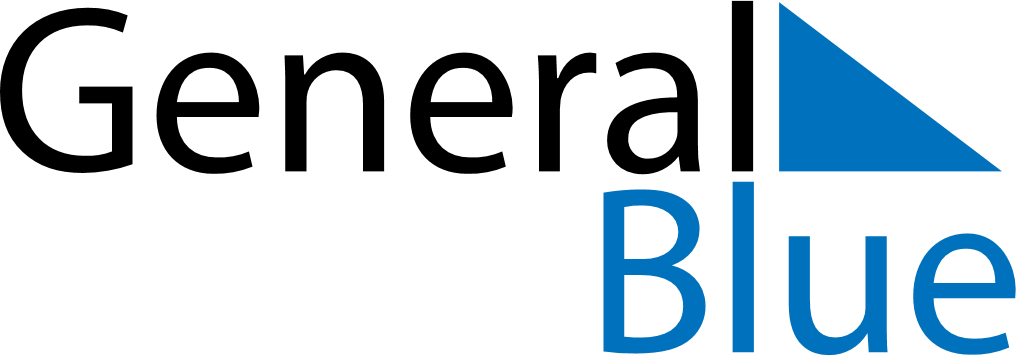 Weekly CalendarApril 26, 2027 - May 2, 2027Weekly CalendarApril 26, 2027 - May 2, 2027Weekly CalendarApril 26, 2027 - May 2, 2027Weekly CalendarApril 26, 2027 - May 2, 2027Weekly CalendarApril 26, 2027 - May 2, 2027Weekly CalendarApril 26, 2027 - May 2, 2027MONDAYApr 26TUESDAYApr 27TUESDAYApr 27WEDNESDAYApr 28THURSDAYApr 29FRIDAYApr 30SATURDAYMay 01SUNDAYMay 02